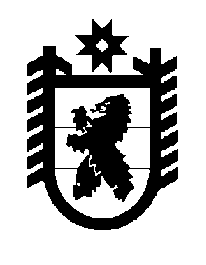 Российская Федерация Республика Карелия    ПРАВИТЕЛЬСТВО РЕСПУБЛИКИ КАРЕЛИЯРАСПОРЯЖЕНИЕот  3 июня 2015 года № 374р-Пг. Петрозаводск Во исполнение подпункта «б» пункта 4 Правил предоставления и распределения в 2015 году субсидий из федерального бюджета бюджетам субъектов Российской Федерации на модернизацию региональных систем дошкольного образования в рамках подпрограммы «Развитие дошкольного, общего и дополнительного образования детей» государственной программы Российской Федерации «Развитие образования» на 2013-2020 годы, утвержденных постановлением Правительства Российской Федерации 
от 29 января 2015 года № 71:1. Утвердить прилагаемый комплекс мероприятий по модернизации региональных систем дошкольного образования в Республике Карелия 
на 2015 год (далее – комплекс мероприятий).2. Министерству образования Республики Карелия обеспечить выполнение комплекса мероприятий.3. Контроль за исполнением распоряжения возложить на заместителя Главы Республики Карелия по социальным вопросам В.В. Улич.       Глава Республики Карелия                                                                        А.П. ХудилайненУтвержден распоряжением Правительства Республики Карелияот 3 июня 2015 года № 374р-ПКомплекс мероприятий по модернизации региональных систем дошкольного образования в Республике Карелия на 2015 годЦель – обеспечить достижение к 2016 году 100 процентов доступности дошкольного образования для детей в возрасте от трех до семи лет.Задачи на 2015 год:1. Создание мест в дошкольных образовательных организациях в рамках реализации комплекса мероприятий для обеспечения 100 процентов доступности дошкольного образования для детей в возрасте от трех до семи лет, ликвидации очередности на зачисление детей в возрасте от трех до семи лет в дошкольные образовательные организации.2. Доведение к 2016 году средней заработной платы педагогических работников дошкольных образовательных организаций до средней заработной платы в сфере общего образования в Республике Карелия.3. Доведение к 2016 году до 100 процентов доли педагогических и руководящих работников государственных (муниципальных) дошкольных образовательных организаций, прошедших в течение последних 3 лет повышение квалификации или профессиональную переподготовку, в общей численности педагогических и руководящих работников дошкольных образовательных организаций.Сведения о показателях, предусмотренных комплексом мероприятий_________________№ 
п/пНаименование мероприятияОтветственный исполнительСрокСрокКоличество мест, созданных в рамках реализации комплекса мероприятий№ 
п/пНаименование мероприятияОтветственный исполнительначало реализацииокончание реализацииКоличество мест, созданных в рамках реализации комплекса мероприятий1234561.Приобретение оборудования для оснащения дополнительных мест в дошкольных образовательных организацияхадминистрация Кондопожского муниципального района 
(по согласованию);администрация Лахденпохского муниципального района 
(по согласованию);администрация Сортавальского муниципального района 
(по согласованию)с момента подписания Соглашения между Министерством образования и науки Российской Федерации и Правительством Республики Карелия  о предоставлении субсидии из федерального бюджета бюджету Республики Карелия на модернизацию региональных систем дошкольного образования (далее – Соглашение) 31 декабря 2015 года521234562.Создание дополнительных мест в дошкольных образовательных и иных образовательных организациях, реализующих образовательные программы дошкольного образования, за счет эффективного использования их помещенийххх03.Возврат в систему дошкольного образования зданий, используемых не по целевому назначениюххх04.Реконструкция зданий дошкольных образовательных организацийххх05.Капитальный и текущий ремонт зданий дошкольных образовательных организацийадминистрация Кондопожского муниципального района
(по согласованию);администрация Лахденпохского муниципального района
(по согласованию);администрация Сортавальского муниципального района
(по согласованию)с момента подписания Соглашения 31 декабря 2015 года526.Строительство зданий дошкольных образовательных организаций, в том числе с возможностью использования для реализации программ общего образованияххх07.Приобретение зданий и помещений для реализации образовательных программ дошкольного образования, 
в том числе с возможностью использования для реализации программ общего образованияМинистерство образования Республики Карелияс момента подписания Соглашения 31 декабря 2015 года1001234568.Поддержка развития негосударственного сектора дошкольного образованияххх09.Развитие иных форм предоставления дошкольного образованияххх0№п/пНаименование показателяЗапланирован-ное значение показателя№п/пНаименование показателяЗапланирован-ное значение показателя1.Обеспечение к 2016 году 100 процентов доступности дошкольного образования (отношение численности детей в возрасте от 3 до 7 лет, получающих дошкольное образование в текущем году, к сумме численности детей в возрасте от 3 до 7 лет, получающих дошкольное образование в текущем году, и численности детей в возрасте от 3 до 7 лет, находящихся в очереди на получение в текущем году дошкольного образования)100%2.Отношение средней заработной платы педагогических работников государственных (муниципальных) образовательных организаций дошкольного образования к средней заработной плате в общем образовании100%3.Повышение доли педагогических и руководящих работников государственных (муниципальных) дошкольных образовательных организаций, прошедших в течение последних 3 лет повышение квалификации или профессиональную переподготовку, в общей численности педагогических и руководящих работников дошкольных образовательных организаций до 100 процентов к 2016 году100%